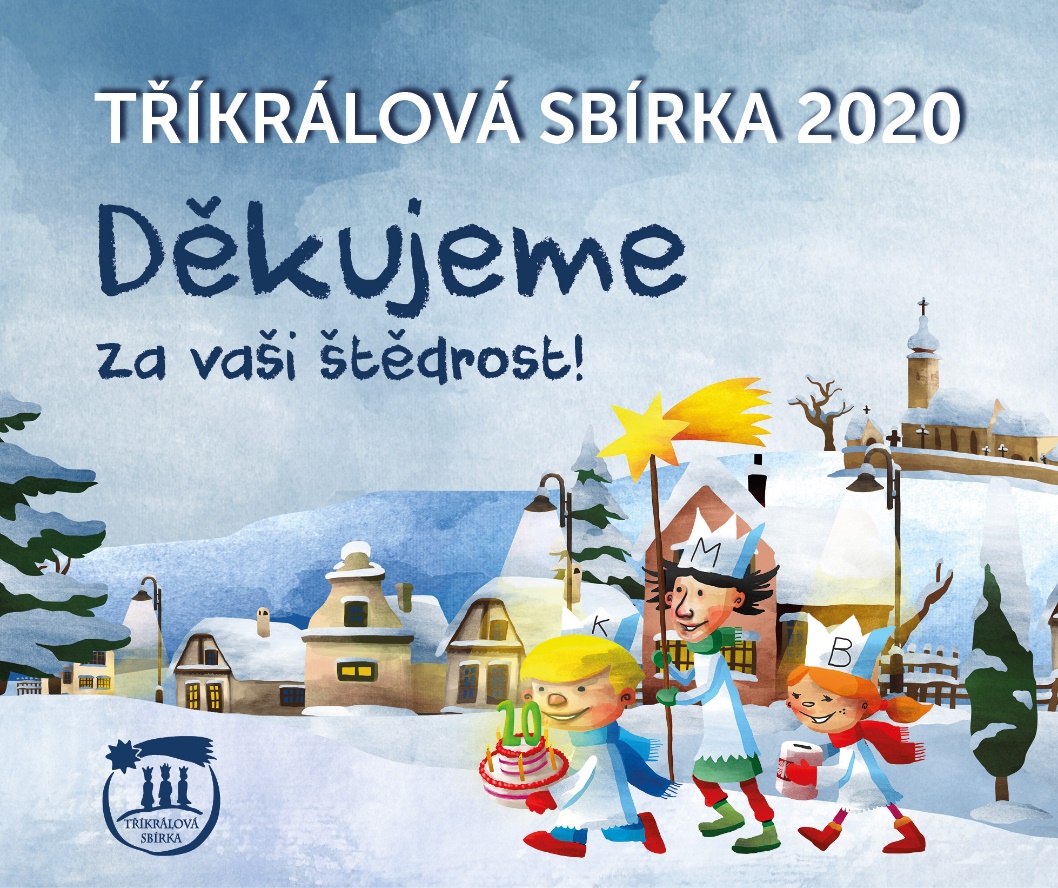 Mladotice   18.425,-…………………………………………………………………………………………Celkem: 209911,-KčKoledovalo se v mnoha obcích, vesnicích i samotách.Jako nelze vyjmenovat pro množství všechny dárce, tak už nejdou vyjmenovat ani ti, kdo jinak pomáhali. Děkujeme.